Wednesday 10th March. 
LO: I can learn about the River Nile and its importance.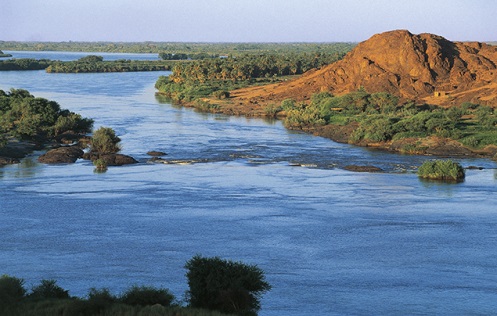 Monday 11th March 
LO: Learn about the River Nile and its importance.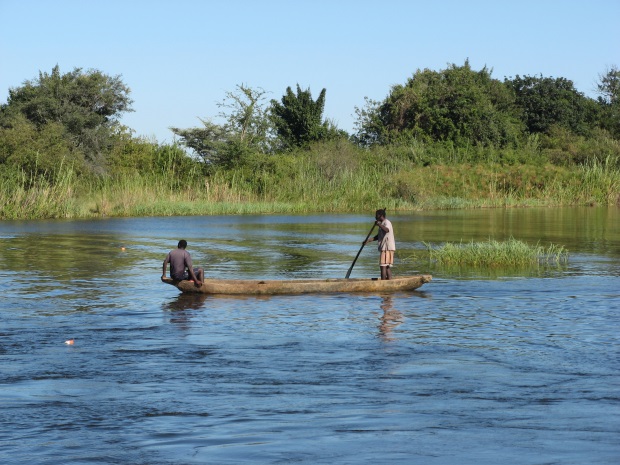 Monday 11th March 
LO: Learn about the River Nile and its importance.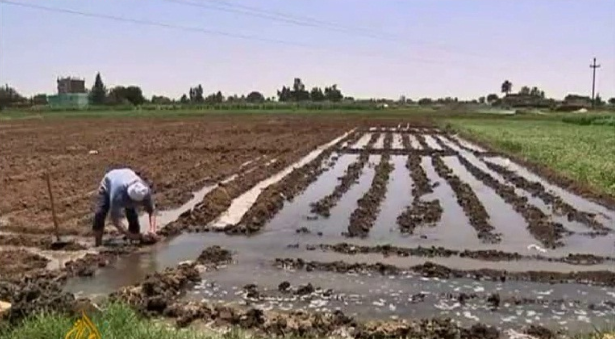 Monday 11th March 
LO: Learn about the River Nile and its importance.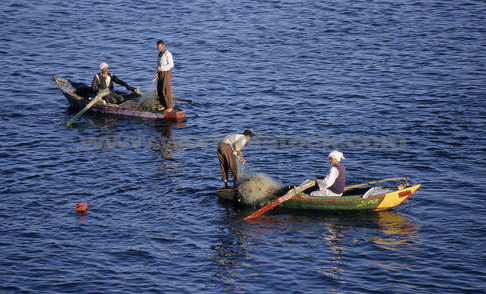 Monday 11th March 
LO: Learn about the River Nile and its importance.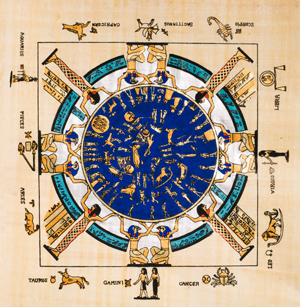 